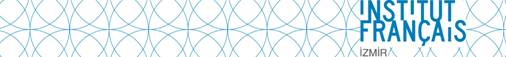 Sinemada Ortak Yapım, Projeler ve Deneyimler:  Ermenistan Türkiye Sinema Platformu İzmir Fransız Kültür Merkezinde 27 Haziran 2013 Perşembe  Saat: 18:30’dan itibarenErmenistan ve Türkiye’den sinemacıların ortak üretimlerini ve ilişkilerini geliştirmeyi amaçlayan Ermenistan Türkiye Sinema Platformu, 2008 yılında İstanbul’dan Anadolu Kültür ve Erivan’dan Altın Kayısı Film Festivali’nin girişimiyle kuruldu. Platform, kuruluşundan bu yana 11 filmin üretimine destek sundu. Platform tarafından desteklenen filmlerden ikisinin gösteriminin ardından, yönetmenleri ile deneyimlerini aktardıkları bir söyleşi gerçekleştiriliyor. Filmler:Kaybolmayın Çocuklar (2010) 30 dakikaYönetmen:  Gülengül Altıntaş 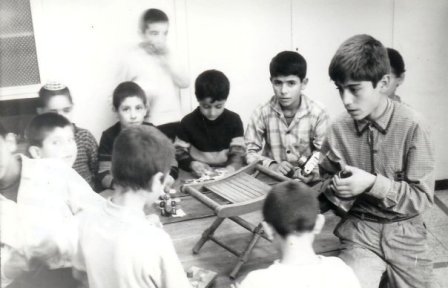 Hrant Dink'in de temelinde çalıştığı ve kalıp büyüdüğü Tuzla Ermeni Yetimhanesi'nin (Kamp Armen) anlatıldığı filmin gösteriminin ardından, filmin yönetmeni Gülengül Altıntaş ile bir söyleşi gerçekleştirilecek.Kunduralarımı İstanbul'da Bıraktım  (2011)  64 dakikaYönetmen: Nigol Bezjian 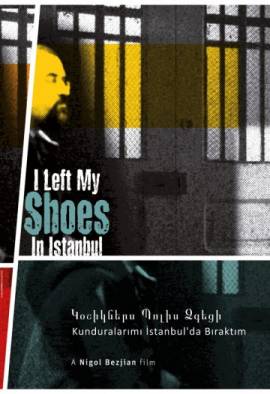 Kunduralarımı İstanbul da Bıraktım da Şair Sako Arian ı takip ediyoruz. Bir yüzyıl kadar önce atalarının terk etmek zorunda kaldığı İstanbul a biraz korkuyla ama artık önüne geçemediği bir özlemle yaptığı bir yolculuk Konuşmacılar: Gülengül Altıntaş, Nigol BezjianModeratör: Çiğdem Mater  Tarih: 27 Haziran 2013 Perşembe  Saat: 18:30’dan itibaren Yer: İzmir Fransız Kültür MerkeziCumhuriyet Blv. No : 152 Alsancak Izmir 0 (232) 466 00 13    www.ifturquie.org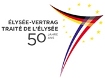 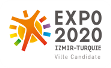 